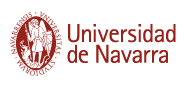 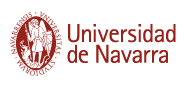 IMPRESO PARA EL  REGISTRO DE MODIFICACIONES EN LOS MIEMBROS DEL EQUIPO INVESTIGADORSe  deberá adjuntar el Currículum Vitae del investigadorFirma del Investigador PrincipalFecha de la solicitud:PROYECTOTítulo:Referencia: INVESTIGADOR PRINCIPAL (IP)Nombre y apellidosCorreo electrónicoDATOS DEL INVESTIGADORDATOS DEL INVESTIGADORApellidos y NombreCategoría profesionalCentro de adscripciónDedicaciónAlta (1) / BajaFecha efecto modificaciónFirma